ГРАФИКработы с гражданами (прием, консультирование) в здании Администрации Артемовского городского округа (г. Артемовский Площадь Советов, 3)Управление культуры Администрации Артемовского городского округаСоветник Главы Артемовского городского округа* в предпраздничный день продолжительность приемного рабочего дня сокращается на 1 час и прием прекращается  на 1 час раньшеГРАФИКработы с гражданами (прием, консультирование) в архивном отделе Администрации Артемовского городского округа                                                        (г. Артемовский ул.Чехова,30)ГРАФИКработы с гражданами (прием, консультирование) в Управлении образования Артемовского городского округа (г. Артемовский ул. Комсомольская, 18)ГРАФИКработы с гражданами (прием, консультирование) в Комитете по архитектуре и градостроительству Артемовского городского округа (г. Артемовский ул. Ленина, 19)* в предпраздничный день продолжительность приемного рабочего дня сокращается на 1 час и прием прекращается  на 1 час раньше№ п\пНаименование подразделения, должностиРаботники, осуществляющие прием, консультированиеТелефон Приемные дни, часыМесто приемаПрием, консультирование граждан по вопросамАдминистрация Артемовского городского округаАдминистрация Артемовского городского округаАдминистрация Артемовского городского округаАдминистрация Артемовского городского округаАдминистрация Артемовского городского округаАдминистрация Артемовского городского округаАдминистрация Артемовского городского округа1.Глава Администрации Артемовского городского округаПозняк Татьяна Александровна2-41-51второй, четвертый понедельник месяца16.00-18.00каб. 3Формирования и исполнение местного бюджета, организации электро-, тепло-, газо- и водоснабжения, водоотведения, пожарной безопасности, содержания и строительства автомобильных дорог, учета муниципального жилищного фонда, предоставления жилых помещений, строительства и содержания муниципального жилищного фонда, благоустройства,транспортного обслуживания, предупреждения и ликвидации последствий чрезвычайных ситуаций, досуга и организаций культуры, охраны окружающей среды, обеспечения услугами связи, общественного питания, торговли и бытового обслуживания,  развития массовой физической культуры и спорта, обустройства мест массового отдыха населения, содержание мест захоронения, организация сбора, вывоза, утилизации и переработки отходов,  присвоения наименований улицам, нумерации домов, организации освещения улиц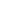 2.Первый Заместитель главы Администрации Артемовского городского округаИванов Александр Сергеевич2-41-51вторник 15:00-17:00каб. 5экономики, охраны труда, архивного дела, оказания муниципальных услуг, по вопросам развития информационного общества, противодействия коррупции,  вопросам программы социально-экономического развития, муниципальных программ, торгового обслуживания населения3.Заместитель главы Администрации Артемовского городского округа по социальным вопросамРадунцева Елена Аркадьевна2-41-51среда15:00 – 17:00каб. 4оказания материальной помощи малообеспеченным категориям населения и гражданам, пострадавшим в результате чрезвычайных ситуаций (пожаров, наводнений и т.д.); молодёжной политики; образования; культуры; создания условий для оказания медицинской помощи; вопросы развития спорта;взаимодействия с общественными организациями4.Заместитель главы Администрации Артемовского городского округа по городскому хозяйству и строительствуМиронов Александр Иванович2-41-51четверг15:00 – 17:00каб. 9строительства объектов жилищно-коммунального хозяйства; газоснабжения; содержаниямуниципального жилищного фонда; реализации приоритетных    национальных проектов в областижилищно-коммунального хозяйства и строительства; транспортного обслуживания населения и создания условий для предоставления транспортных услуг; рационального использования природных ресурсов, внедрению механизма   охраны   окружающей   среды   на   территории   Артемовского городского      округа; благоустройства 5.Отдел социально-экономического развитияБахарева Ольга Сергеевна2-50-39среда8:00 – 13:00 14:00 – 17:00каб.  24защиты прав потребителей; по правилам организации торговли продовольственными и непродовольственными товарами, алкогольной продукцией, оказанию бытовых услуг6.Отдел по работе с детьми и молодежьюЛесовских Наталия ПавловнаВиноградова Анастасия Геннадьевна2-44-76среда14:00 – 17:00каб. 33трудоустройства  несовершеннолетних граждан; организации мероприятий с молодежью;выдачи разрешения  на вступление в брак лицам, достигшим возраста шестнадцати лет7.Военно-учетный столДежурный специалист, ответственный за осуществление консультирования граждан2-48-232-52-62понедельник, вторник, среда, пятница8:00 – 13:00 14:00 – 17:00каб. 31постановки на воинский учет и снятия с воинского учета8.Организационный отделМальченко Дарья Павловна2-44-942-45-20вторник, четверг14:00 – 17:00каб. 37/3предоставления выписок  из домовых книг гражданам, зарегистрированным по месту жительства в индивидуальном жилищном фонде города АртемовскогоОрганизационный отделМальченко Дарья Павловна2-44-942-45-20понедельник-пятница8:00 – 13:00 14:00 – 17:00каб. 10прием письменных обращений граждан, запись на прием к главе Администрации Артемовского городского округа, заместителям главы Администрации Артемовского городского округа9.Юридический отделБелозерова Ольга Михайловна2-45-20вторник8:00 – 13:00 14:00 – 17:00каб. 17консультации по правовым вопросам трудового, административного законодательства. Общие вопросы гражданского законодательства. Досудебный порядок решения споров.10.Жилищный отделКузьминых Анна ВладимировнаШабрашина Ольга Николаевна2-46-61вторник 8:00 – 13:00 14:00 – 17:00каб. 27предоставления жилых помещений муниципального жилищного фонда в городе Артемовский, участия в целевых программах по улучшению жилищных условий граждан Артемовского городского округа, оформлению договоров найма10.Кузьминых Анна ВладимировнаШабрашина Ольга Николаевна2-46-61вторник 8:00 – 13:00 14:00 – 17:00каб. 27жилых помещений муниципального жилищного фонда города Артемовского, порядка пользования жилыми помещениями  муниципального жилищного фонда города Артемовского  11.Отдел по делам гражданской обороны, чрезвычайным ситуациям, пожарной безопасности и мобилизационной подготовке Администрации Артемовского городского округаНиконов Андрей Сергеевич – заведующий отделомОстанина Ирина Владимировна – главный специалист2-46-61вторник8:00 – 13:00 14:00 – 17:00каб. 16гражданской обороны; защиты населения от чрезвычайных ситуаций; обеспечения первичных мер пожарной безопасности в границах  городского округа; участия граждан в добровольных пожарных дружинах12.Управление культурыСахарова Елена Борисовна2-52-65вторник15:00 – 17:00каб. 26организации досуга и обеспечения жителей Артемовского городского округа  услугами организаций культурыУправление городского хозяйства Администрации Артемовского городского округаУправление городского хозяйства Администрации Артемовского городского округаУправление городского хозяйства Администрации Артемовского городского округаУправление городского хозяйства Администрации Артемовского городского округаУправление городского хозяйства Администрации Артемовского городского округаУправление городского хозяйства Администрации Артемовского городского округаУправление городского хозяйства Администрации Артемовского городского округа13.Управление городского хозяйстваПоляков Александр Владимирович2-41-81вторник 9:00 – 13:00 14:00 – 17:00каб. 25предоставления информации по вопросам в сфере жилищно-коммунального хозяйства  13.Управление городского хозяйстваБалкина Евгения Анатольевна2-41-81вторник9:00 – 13:00 14:00 – 17:00каб. 8предоставления информации по вопросам строительства, содержания и ремонта автомобильных дорог, систем газоснабжения и газопотребления на территории Артемовского городского округа находящихся в муниципальной собственности; выдачи разрешений на снос зеленых (лесных) насаждений13.Управление городского хозяйстваЕлькина Оксана Александровна2-41-81вторник  9:00 – 13:00 14:00 – 17:00каб. 8предоставления информации по вопросам применения утвержденных тарифов на оказание сфере жилищно-коммунальных услуг на территории Артемовского городского округа 13.Управление городского хозяйстваАртемова Ирина Юрьевна2-41-81вторник9:00 – 13:00 14:00 – 17:00каб. 8предоставления информации по вопросам содержания, ремонта и вывода из эксплуатации жилищного фонда на территории Артемовского городского округа Комитет по физической культуре и спорту Администрации Артемовского городского округаКомитет по физической культуре и спорту Администрации Артемовского городского округаКомитет по физической культуре и спорту Администрации Артемовского городского округаКомитет по физической культуре и спорту Администрации Артемовского городского округаКомитет по физической культуре и спорту Администрации Артемовского городского округаКомитет по физической культуре и спорту Администрации Артемовского городского округаКомитет по физической культуре и спорту Администрации Артемовского городского округа14.Комитет по физической культуре и спортуБерезин Владимир Александрович2-53-69понедельник-пятница8:00 – 13:00 14:00 – 17:00каб. 29занятости детей в спортивных секциях, проведения и финансирования спортивных мероприятийКомитет по управлению муниципальным имуществом Администрации Артемовского городского округаКомитет по управлению муниципальным имуществом Администрации Артемовского городского округаКомитет по управлению муниципальным имуществом Администрации Артемовского городского округаКомитет по управлению муниципальным имуществом Администрации Артемовского городского округаКомитет по управлению муниципальным имуществом Администрации Артемовского городского округаКомитет по управлению муниципальным имуществом Администрации Артемовского городского округаКомитет по управлению муниципальным имуществом Администрации Артемовского городского округа15.Комитет по управлению муниципальным имуществомЮсупова Валентина Александровна2-40-28вторник8:00 – 13:00 14:00 – 17:00каб.38управления и распоряжения имуществом15.Комитет по управлению муниципальным имуществомБабушкина Маргарита ВитальевнаЗайдуллина Эльмира Ильгизовна 2-40-28вторник8:00 – 13:00 14:00 – 17:00каб.39разграничения собственности;принятия имущества в муниципальную собственностьпредоставления в аренду муниципальных нежилых помещенийКомитет по управлению муниципальным имуществомСорокина Татьяна ЛеонидовнаКостромина
Юлия ВячеславовнаУпорова Екатерина Юрьевна2-41-83Вторник,четверг8:00 – 13:00 14:00 – 17:00каб.40-однократно бесплатно предоставления в собственность граждан земельного участка для индивидуального жилищного строительства-оформления земельного участка «Дачная  амнистия»-общей долевой собственности граждан  на землях сельхоз назначения-предоставления земельных участков  для садоводства-заключения договоров аренды  на земельные участки и уплаты арендной платы  за земельные участки-предоставления  земельных участков в собственность, в аренду, постоянное (бессрочное) пользование-заключения договоров купли-продажи земельных участков16.Советник Главы Артемовского городского округа  Хлюпина Оксана Александровна  2-56-30Понедельник-пятница8:00 – 13:00 14:00 – 17:00каб. 36прием письменных обращений граждан, запись на прием к Главе Артемовского городского округа  Кузнецовой О.Б.№ п\пНаименование подразделения,должностьРаботники, осуществляющие, прием консультированиеТелефон Приемные дни, часыМесто приемаПрием, консультирование граждан по вопросам 1.Архивный отделНикулина ОльгаИосифовна -зав.архивнымотделомАдминистрацииАртемовскогогородского округаПономарева Елена Вячеславовна -ведущийспециалистархивного отделаАдминистрацииАртемовскогогородского округа2-72-91Вторник,четверг8:00 – 13:00 14:00 – 17:00г. Артемовский,ул. Чехова, 30корпус 1каб. 4-	информационного обеспечения
граждан, организаций и общественных
объединений на основе документов
Архивного фонда РФ и других
архивных документов;-	выдачи копий архивных документов,подтверждающих право на владение землей;- предоставления оформленных в установленном порядке архивных справок или копий архивных документов, связанных с социальной защитой граждан, предусматривающей их пенсионное обеспечение, а также получение льгот и компенсаций в соответствии с законодательством РФ.№ п\пНаименование подразделения, должностьРаботники, осуществляющие прием, консультированиеТелефон Приемные дни, часыМесто приемаПрием, консультирование граждан по вопросам 1.Управление образованияБагдасарян Наталья Валентиновна2-48-73Среда14:00 – 17:00г. Артемовский, ул. Комсомольская, 18 каб. 2- защиты прав обучающихся, родителей (законных представителей) несовершеннолетних обучающихся;- организации учебного процесса в учреждениях, обеспечивающих получение     дошкольного, начального общего, основного общего, среднего общего образования, дополнительного образования детей;-	права, обязанности и
ответственность в сфере образования
родителей (законных представителей)
несовершеннолетних обучающихся;-	вопросы трудового
законодательства в сфере
образования;- вопросы проведения аттестации
педагогических работников.№ п\пНаименование подразделения, должностьРаботники, осуществляющие прием,  консультированиеТелефон Приемные дни, часыМесто приемаПрием, консультирование граждан по вопросам 1.Комитет по архитектуре и градостроительствуБулатова Наталья Владимировна2-42-68Пятница9:00 – 12:00г. Артемовский, ул. Ленина, 19 каб. 11.	Землеустройства (формирования
земельных участков и предварительном
согласовании мест размещения объектов
строительства на территории
Артемовского городского округа).2.	Градостроительных норм и правил.3.	Переустройства и (или) перепланировки
жилых помещений.4.	Перевода жилых помещений в нежилые
помещения, нежилых помещений в жилые
помещения.5.	Присвоения и изменения адресов
объектам недвижимости.6.	О порядке установки рекламных
конструкций.7.	О порядке выдачи разрешений на
строительство и ввод объектов в
эксплуатацию